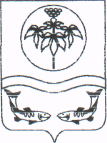 АДМИНИСТРАЦИЯОЛЬГИНСКОГО МУНИЦИПАЛЬНОГО РАЙОНАРАСПОРЯЖЕНИЕ08.09.2017 годпгт. Ольга№153-рОб индексации заработной платы работникаммуниципальных учреждений Ольгинского районана которых не распространяются указы Президента Российской Федерациина 2018г., 2019г., 2020г. На основании требований Трудового Кодекса Российской Федерации, в соответствии с поручением Правительства Российской Федерации, на основании Устава Ольгинского муниципального района 1. При планировании бюджета Ольгинского муниципального района на 2018 год и плановый период 2019 и 2020 годов предусмотреть с 1 января 2018 года индексацию заработной платы не менее чем на 4 процента работникам органов местного самоуправления и бюджетной сферы муниципальных учреждений Ольгинского муниципального района, за исключением работников на которых распространяются Указы Президента Российской Федерации и не менее чем на прогнозируемый уровень инфляции в 2019 - 2020 годах.  2. Главным распорядителям бюджетных средств предусмотреть индексацию заработной платы в проектах бюджетных смет.  3. Контроль возложить на начальника финансового отдела  (Портнову).И. о. главы муниципального района –главы администрации района                                                           М.Е. Юхневич